Activity Report 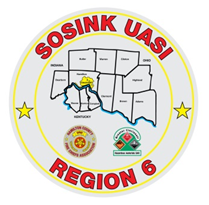 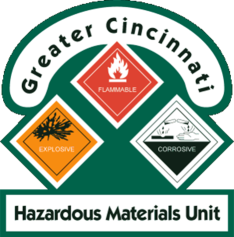 GCHMU      March 2020 – April 2020Runs:	NoneCommunity Events/Unit Participation:	NoneTraining Completed: Monthly In House Training – 3/14/2020 CANCELLEDMonthly In House Training – 4/11/2020 CANCELLEDTraining Opportunities/Upcoming Events:Ethanol Emergencies and Foam Application – July 24th, 25th, 26th (repeats daily) (CANCELLED)HM Containers – August 11th  Pipeline Emergencies – August 11th Managing Gas Emergencies – September 22nd 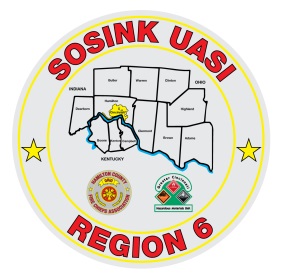 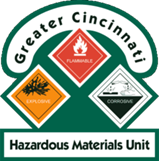 Activity ReportCommand 400   March 2020 – April 2020Activations: 	NoneCommunity Events/Unit Participation:Officer Grant Procession Training Completed:Monthly In House Training – 3/12/2020 CANCELLEDMonthly In House Training – 4/9/2020 CANCELLEDTraining Opportunities/Upcoming Events:Sharonville Touch a Truck – June 8th Springfield Township Touch a Truck – June 19th Colerain Township Fireworks – July 3rd 